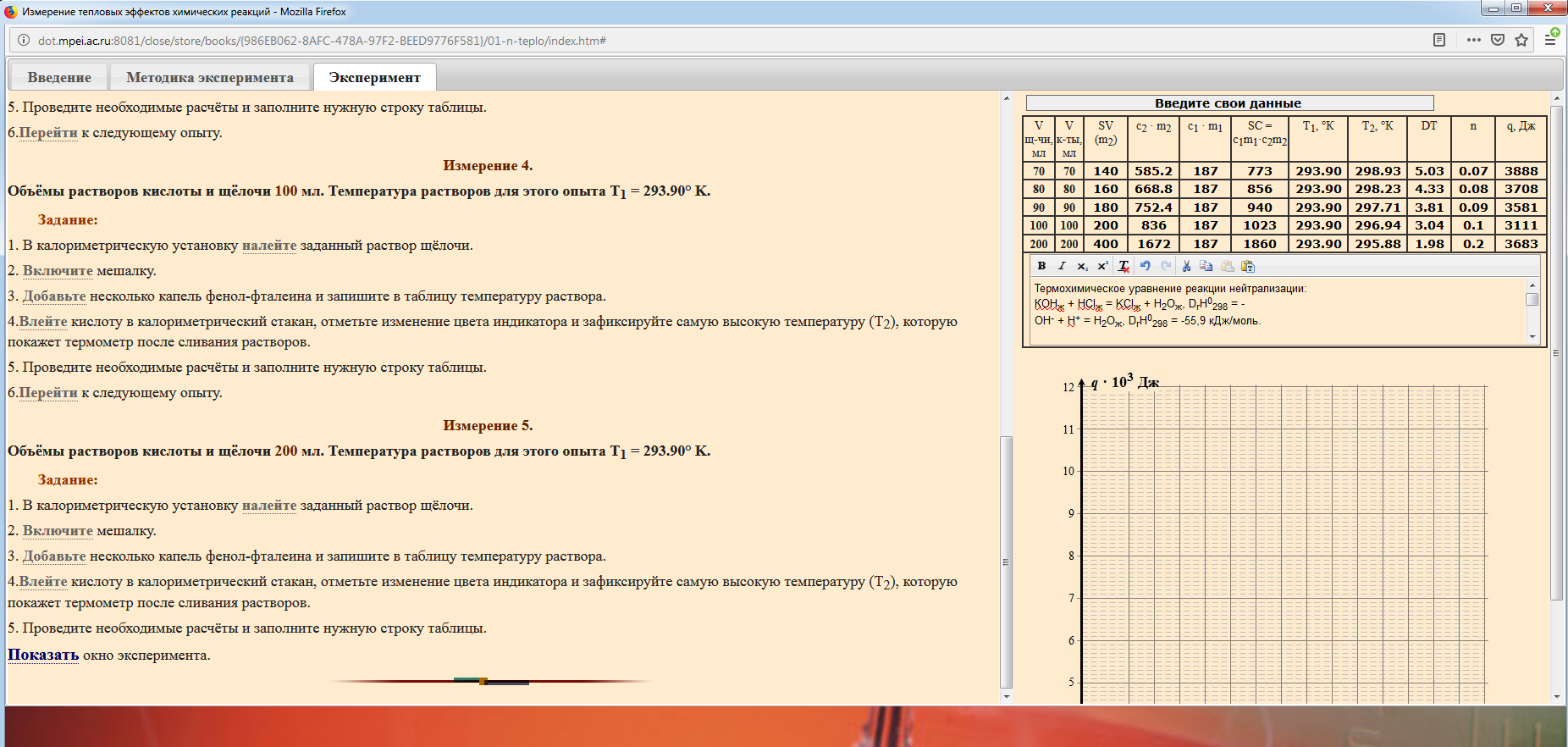 Рисунок  Общий вид страницы с выполненным заданием.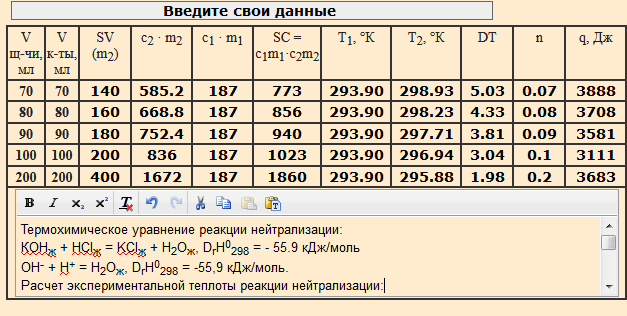 Рисунок  Таблица с расчетами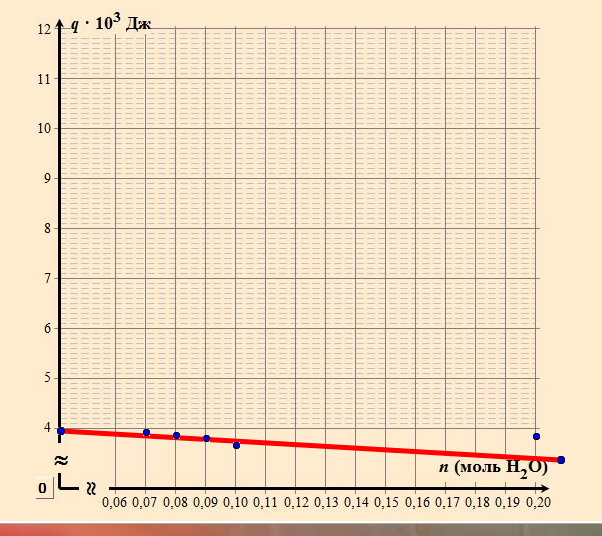 Рисунок  График зависимости количества теплоты (q) выделившейся при реакции от количества молей нейтрализованной кислоты (n).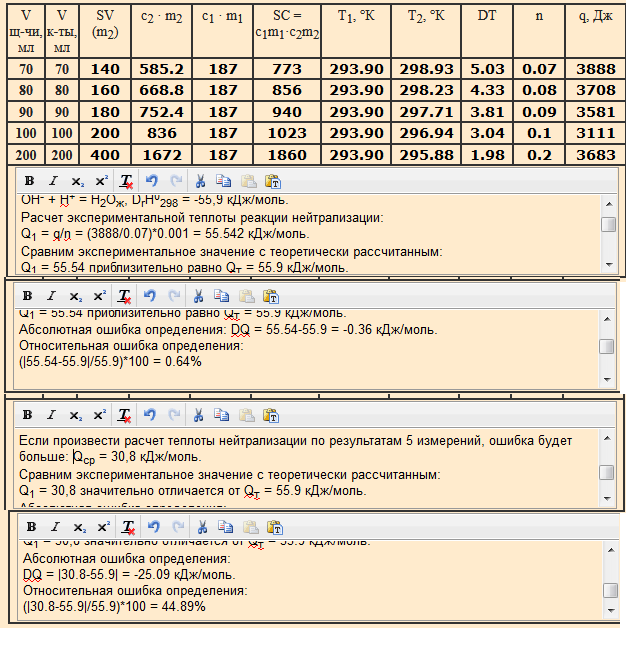 Рисунок  Расчет теплоты реакции нейтрализации.